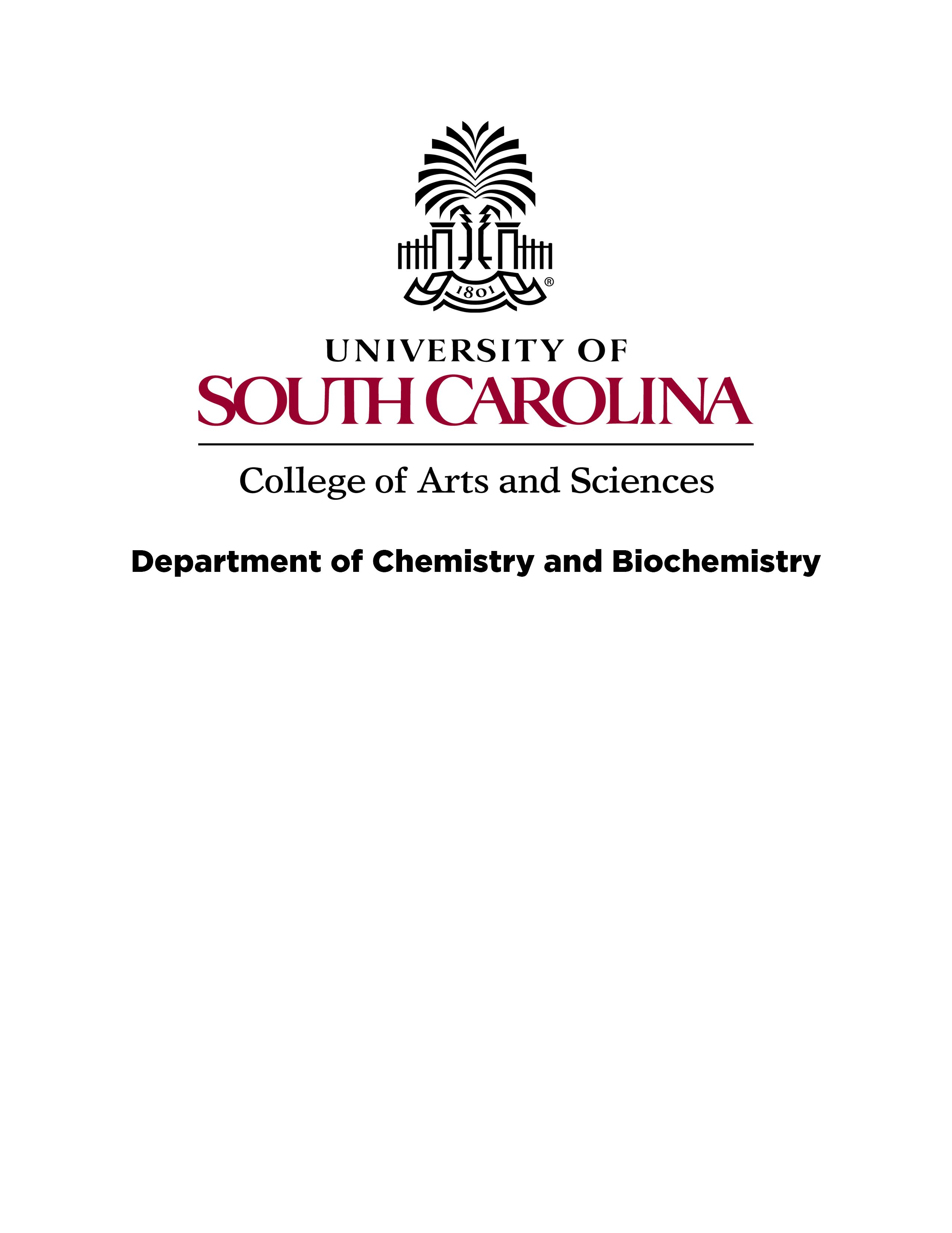 Department of Chemistry and BiochemistryMemoTo:  The Graduate SchoolFrom:   Re: dissertation embargo request for:By:  Date:  Please embargo this work until [date] (up to 2 years from date of graduation).  This work will be submitted for publication (or, presentation, or for copyright, or for patent applications, etc.) and the peer review process will delay receiving appropriate credit for the work.  This embargo will ensure proper credit to the student and faculty working on this important contribution to our field.Thesis Advisor:Thesis Advisor:Thesis Advisor:Thesis Advisor: PrintSignatureGraduate Director:Graduate Director:Graduate Director:Graduate Director:PrintSignatureDissertation title PrintSignatureUSCID